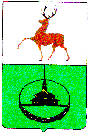 Администрация городского округа город КулебакиНижегородской областиП О С Т А Н О В Л Е Н И Е									  								      № п о с т а н о в л я е т:Приложение № 1к административному регламенту,утвержденному постановлением администрации Кулебакского района               Прошу Вас утвердить схему расположения земельного участка, находящегося в государственной собственности до разграничения, площадью   700   кв.м., расположенного по адресу: Нижегородская область, __г. Кулебаки, ул. Восстания, д215 (город, район, село, улица, дом и т.д.)Вид разрешенного использования:  для индивидуального жилищного строительства,Категория земель     земли населенных пунктовКадастровый номер земельного участка или кадастровые номера земельных участков, из которых в соответствии со схемой расположения земельного участка предусмотрено образование земельного участка, в случае его образования из земельного участка, сведения о котором внесены в государственный кадастр недвижимости   отсутствуют,Территориальная зона, в границах которой образуется земельный участок, или в случае если на образуемый земельный участок действие градостроительного регламента не распространяется или для образуемого земельного участка не устанавливается градостроительный регламент Ж-1 – зона индивидуальной жилой застройки одноквартирными жилыми домами с приусадебными участками2. Сведения об объектах недвижимости, расположенных на земельном участке:    2.1. Перечень объектов недвижимости:<*> Заполняется при наличии нескольких собственников объекта (ов) недвижимости.  Даю согласие на обработку (сбор, систематизацию, хранение, уточнение, изменение), использование администрацией муниципального образования вышеуказанных персональных данных в целях оформления земельного участка, в соответствии с требованиями Федерального закона от 27.07.2006г. № 152 «О персональных данных».          Ответственность за достоверность представленных сведений несет заявитель.                   Личность заявителя установлена, копии документов (согласно приложению) принял        _________________________________________     (подпись, расшифровка подписи, дата)Приложение:*Выписка из Единого государственного реестра недвижимости об основных характеристиках и зарегистрированных правах на объект недвижимости, либо уведомление об отсутствии в ЕГРН запрашиваемых сведенийСообщение заявителя (заявителей), содержащее перечень всех зданий, сооружений, расположенных на испрашиваемом земельном участке, с указанием их кадастровых (условных, инвентарных) номеров и адресных ориентиров* Выписка из ЕГРЮЛ о юридическом лице, являющемся заявителем;*Выписка из ЕГРИП  об индивидуальном предпринимателе, являющемся заявителем.документ, подтверждающий полномочия представителя заявителя, в случае, если с заявлением о предварительном согласовании предоставления земельного участка обращается представитель заявителя;заверенный перевод на русский язык документов о государственной регистрации юридического лица в соответствии с законодательством иностранного государства в случае, если заявителем является иностранное юридическое лицо;** документ, удостоверяющего личность заявителя (заявителей), являющегося физическим лицом, либо личность представителя физического лица (паспорт);*указанные документы заявитель вправе предоставить самостоятельно. Не предоставление данных документов не является основанием отказа предоставления муниципальной услуги.**Предъявляется заявителем при обращении Оригиналы постановлений администрации прошу: (нужное отметить – поставить подпись)Заявитель: _________________________________      ________________         _______________               (Ф.И.О. физического лица)                                              (дата)                                        (подписьОб утверждении административного регламента администрации городского округа город Кулебаки Нижегородской области по предоставлению муниципальной услуги «Утверждение схемы расположения земельного участка или земельных участков на кадастровом плане территории на территории городского округа город Кулебаки Нижегородской области»В соответствие Земельным Кодексом Российской Федерации от 25.10.2001г. № 136-ФЗ, Федеральным законом Российской Федерации от 27.07.2010г. № 210-ФЗ «Об организации предоставления государственных и муниципальных услуг», Федеральным законом от 30.12.2020 №509-ФЗ «О внесении изменений в отдельные законодательные акты Российской Федерации», Постановлением Правительства Российской Федерации от 16.05.2011г. № 373 «О разработке и утверждении административных регламентов исполнения государственных функций и административных регламентов предоставления государственных услуг», руководствуясь Уставом городского округа город Кулебаки Нижегородской области, администрация городского округа город Кулебаки Нижегородской области1.Утвердить прилагаемый административный регламент администрации городского округа город Кулебаки Нижегородской области по предоставлению муниципальной услуги «Утверждение схемы расположения земельного участка или земельных участков на кадастровом плане территории на территории городского округа город Кулебаки Нижегородской области». 2. Постановление администрации городского округа город Кулебаки от 24 июня 2019 года №1261 «Об утверждении административного регламента администрации городского округа город Кулебаки  Нижегородской области по предоставлению муниципальной услуги «Утверждение схемы расположения  земельного участка или земельных участков на кадастровом плане территории на территории городского округа город Кулебаки Нижегородской области»  и Постановление администрации городского округа город Кулебаки от 26.09.2019 года № 2017 «О внесении изменений в Постановление администрации городского округа город Кулебаки Нижегородской области от 24 июня 2019 года №1261 «Об утверждении административного регламента администрации городского округа город Кулебаки Нижегородской области по предоставлению муниципальной услуги «Утверждение схемы расположения земельного участка или земельных участков на кадастровом плане территории на территории городского округа город Кулебаки Нижегородской области» отменить.3. Отделу организации и контроля управления делами администрации городского округа город Кулебаки Нижегородской области (Е.А.Дорофеева) опубликовать настоящее постановление путем размещения на официальном интернет-сайте городского округа город Кулебаки http:// кулебаки-округ.рф 4. Контроль за исполнением настоящего постановления возложить на председателя Комитета по управлению муниципальным имуществом администрации городского округа город Кулебаки А.В. Борисову.Глава местного самоуправления В.В.Сергеев  01 октября ОБРАЗЕЦ Заполнения заявления об утверждении схемы расположения земельного участка или земельных участков на кадастровом плане территории В администрацию городского округа город  Кулебаки Нижегородской области Председателю КУМИ Борисовой А.В.от  Иванова Ивана    Ивановича(для граждан - фамилия, имя и (при наличии) отчество),Нижегородская область, г. Кулебаки, ул. Маяковского, д.18(место жительства заявителя)паспорт 22 00 №155555 ОВД г.Кулебаки Нижегородской области 25.10.2001 года(реквизиты документа, удостоверяющего личность заявителя);г.Кулебаки Горьковской области              14.09.1971 года(место рождения)                                      (дата рождения)гражданство    РФ                              пол  мужскойсемейное положение     не    в   бракеСНИЛС                  042202150124Адрес эл.почты______________________________Контактный телефон______________________________________________________________________для юридических лиц – наименование  ООО «Мечта», г. Москва, пр. Героев, д.20ИНН 5246046589,          ОГРН 1135246021000(место нахождения заявителя, ОГРН, ИНН)8 495 4526328(контактный телефон) Почтовый адрес для отправления г. Москва, пр. Героев, д.20ЗАЯВЛЕНИЕоб утверждении схемы расположения земельного участка или земельных участков на кадастровом плане территорииN п/пНаименование объектаПравообладательРеквизиты правоустанавливающих документов (кадастровый номер объекта, помещений в нем)Распределение долей в праве собственности на объект недвижимости <*>1Жилой домИванов И.И.Договор купли-продажи от 01.12.1996 года2Выдать на руки______________Передать в межевую организацию_________________________Отправить по почте _____________________